OUTREACH NOTICE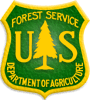 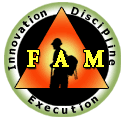  LOS PADRES NATIONAL FOREST                 For more information on the Los Padres National Forest, visit the               Forest’s website at www.fs.fed.us/r5/lospadresAPPLY BY FEBRUARY 12, 2014This outreach is for Wildland Firefighter TEMPORARY employment opportunities on the Los Padres National Forest 2014 fire season.  The actual job titles for wildland firefighter positions are “Forestry Aid” and “Forestry Technician.”   Link to the USFS Wildland Firefighting Recruitment Video. Pay scales and availability of government provided housing will vary by geographic locations.  Please see the OPM website for further information on specific locality pay scales.  Firefighters are paid an hourly rate and can earn overtime at 1.5 (time and a half) of their base pay rate and hazardous duty pay at an extra 25% in some circumstances.  Housing/Barracks may be available at a nominal cost to employees.  Firefighters provide their own subsistence while at their home duty locations.  The Forest Service pays living expenses when on a fire assignment or project assignments away from home duty locations.  Tour of Duty is generally a 5 day work week of 40 base hours, with 2 days off.  Scheduled days off are often cancelled due to emergency assignments and overtime in excess of 400 hours during a 6 month fire season is not uncommon.Selectees must be able to meet the arduous fitness level and complete a Work Capacity Test (WCT) consisting of a 3 mile hike within 45 minutes carrying a 45 pound pack as a condition of hire Work Capacity Test Brochure .  Applicants must be at least 18 years of age, a US Citizenship and a High School diploma or GED.  Selectees may be required to maintain a valid State Driver’s License.  Males born after 12/31/59 must be registered with the Selective Service.  OF-306 Declaration for Federal Employment, Drug Screening Test and Fingerprint Identification Card may be required for selected applicants.TO APPLY: Each applicant will have to create a profile in USA Jobs to be able to apply to any of the listed vacancy announcements. For ste- by-step instructions on how to apply visit: http://fsweb.asc.fs.fed.us/HRM/eRecruit/documents/FS_CM_HowtoApplyforaJob.pdf. You have until February 12, 2014 to apply to the announcement number to be considered for 2014 Temporary position. Please keep in contact with the modules/districts you are interested in working on for current application information. It is important that each applicant apply to the USA Jobs location listed for each module.  Example Chuchupate Helitack (module) = Frazier Park (USA Jobs Location). NOTE for Engine applicants: Apply to King City for all Monterey RD Duty Locations (Greenfield, Jolon, and Big Sur); Apply to Santa Maria for all Santa Lucia Duty Locations (Santa Maria, Cuyama, and Santa Margarita); Apply to Santa Barbara for all Santa Barbara Duty Locations (Santa Barbara, Goleta, Santa Ynez, and Carpenteria); Apply to Ojai for all Ojai RD Duty Locations (Ojai, Fillmore, and Piru); and Apply to Frazier Park for all Mount Pinos RD Duty Locations (Frazier Park and Fillmore).AIR TANKER BASEDISPATCHHELITACKCREWSDOZERENGINESCreating a thorough application in USA Jobs is time-consuming. Do not wait until the last minute to begin the process. Ensure IQCS Master Record or other documentation of fire qualification is attached. Applicants need to attach any other required supporting documents (DD-214 to claim Veterans Preference, High School and/or College Transcripts, etc.) for each job applied to – they are not automatically added to your application from your profile.  If combining education and experience, applicants must attach transcripts to receive credit.  All required documentation must be attached at the time of application; we will not be able to accept documents after a certificate has been issued.  You can look on USA Jobs to make sure that your Resume is formatted correctly for the Federal Sector. While the private sector may encourage people to limit the length of their Resumes in the Federal Sector you need to provide as much detail and specifics as possible related to the position that you are applying for and any and all experience or education that relates to that position. We encourage you to read the entire application carefully and review it a few times before submitting your final application.Questions regarding a specific position or office/station location should be directed to the contact name listed in the table.  If you have trouble reaching one of the above points of, please contact the District office you are interested in working at:REASONABLE ACCOMMODATION: The USDA Forest Service provides reasonable accommodation to applicants with disabilities. If you need a reasonable accommodation for any part of the application and hiring process, please contact the point of contact listed on the Outreach Notice. The decision on granting reasonable accommodation will be made on a case-by-case basis.TITLE:Temporary Wildland FirefightersDUTY LOCATION:Los Padres National ForestVarious Locations- See Chart BelowSERIES:GS-0462DUTY LOCATION:Los Padres National ForestVarious Locations- See Chart BelowGRADE:GS-3, 4, 5DUTY LOCATION:Los Padres National ForestVarious Locations- See Chart BelowPositionModuleUSA Jobs LocationPoint of ContactPoint of ContactVacancy Announcement(s)Forestry Technician (Airtanker Base)Santa Maria Air BaseSanta MariaAndrea Helming805-937-5059TEMP-R5-GS462-5-AT-BASE-DTPositionModuleUSA Jobs LocationPoint of ContactPoint of ContactVacancy Announcement(s)Forestry Technician (Fire Dispatcher)Los Padres Communications CenterSanta MariaLinda Lowe805-938-9142TEMP-R5-GS462-4-FIR-DSP-DT  TEMP-R5-GS462-5-FIR-DSP-DTPositionModuleUSA Jobs LocationPoint of ContactPoint of ContactVacancy Announcement(s)Forestry Aid (Fire Suppression)    Forestry Technician (Helitack)Arroyo Grande HelitackArroyo GrandeMike Hickey805-481-4391TEMP-R5-GS462-3-SUPPR-DT       TEMP-R5-GS462-4-HELITK-DT    TEMP-R5-GS462-5-HELITK-DTForestry Aid (Fire Suppression)    Forestry Technician (Helitack)Santa Ynez HelitackSanta YnezBrian Sexton805-693-0458TEMP-R5-GS462-3-SUPPR-DT       TEMP-R5-GS462-4-HELITK-DT    TEMP-R5-GS462-5-HELITK-DTForestry Aid (Fire Suppression)    Forestry Technician (Helitack)Chuchupate HelitackFrazier ParkDean Hall661245-3731TEMP-R5-GS462-3-SUPPR-DT       TEMP-R5-GS462-4-HELITK-DT    TEMP-R5-GS462-5-HELITK-DTPositionModuleUSA Jobs LocationPoint of ContactPoint of ContactVacancy Announcement(s)Forestry Aid (Fire Suppression)    Forestry Technician (Hotshot/Handcrew)Monterey CrewJolonKevin Poyner831-385-1237TEMP-R5-GS462-3-SUPPR-DT        TEMP-R5-GS462-4-HS/HC-DT      TEMP-R5-GS462-5-HS/HC-DTForestry Aid (Fire Suppression)    Forestry Technician (Hotshot/Handcrew)Arroyo Grande HotshotsArroyo GrandeMike Hickey805-481-4391TEMP-R5-GS462-3-SUPPR-DT        TEMP-R5-GS462-4-HS/HC-DT      TEMP-R5-GS462-5-HS/HC-DTForestry Aid (Fire Suppression)    Forestry Technician (Hotshot/Handcrew)Los Padres HotshotsSanta BarbaraSteve Molacek805-967-3481TEMP-R5-GS462-3-SUPPR-DT        TEMP-R5-GS462-4-HS/HC-DT      TEMP-R5-GS462-5-HS/HC-DTPositionModuleUSA Jobs LocationPoint of ContactPoint of ContactVacancy Announcement(s)Forestry Aid (Fire Suppression)    Forestry Technician (Fire Suppression)Dozer 3 Pine CanyonSanta MariaRobert Taylor/ Bryan Baxter805-937-2436TEMP-R5-GS462-4-SUPPR-DT      TEMP-R5-GS462-5-ENG-DTForestry Aid (Fire Suppression)    Forestry Technician (Fire Suppression)Dozer 4 Los PrietosSanta BarbaraAaron Penton805-451-3432TEMP-R5-GS462-4-SUPPR-DT      TEMP-R5-GS462-5-ENG-DTPositionModuleUSA Jobs LocationPoint of ContactPoint of ContactVacancy Announcement(s)Forestry Aid (Fire Suppression)    Forestry Technician (Engine Operator)Engine 15 Mission CreekKing CityNicholas Valentin831-385-3277TEMP-R5-GS462-3-SUPPR-DT    TEMP-R5-GS462-4-ENG-DT        TEMP-R5-GS462-5-ENG-DT Forestry Aid (Fire Suppression)    Forestry Technician (Engine Operator)Engine 16 NacimientoKing CityDavid Goldstein805-975-7963TEMP-R5-GS462-3-SUPPR-DT    TEMP-R5-GS462-4-ENG-DT        TEMP-R5-GS462-5-ENG-DT Forestry Aid (Fire Suppression)    Forestry Technician (Engine Operator)Engine 17 Pacific ValleyKing CityCasey Allen805-927-4211TEMP-R5-GS462-3-SUPPR-DT    TEMP-R5-GS462-4-ENG-DT        TEMP-R5-GS462-5-ENG-DT Forestry Aid (Fire Suppression)    Forestry Technician (Engine Operator)Engine 18 Big SurKing CityCharlie Glendinning831-667-0294TEMP-R5-GS462-3-SUPPR-DT    TEMP-R5-GS462-4-ENG-DT        TEMP-R5-GS462-5-ENG-DT Forestry Aid (Fire Suppression)    Forestry Technician (Engine Operator)Engine 19 Arroyo SecoKing CityKeith Hughes831-674-2381TEMP-R5-GS462-3-SUPPR-DT    TEMP-R5-GS462-4-ENG-DT        TEMP-R5-GS462-5-ENG-DT Forestry Aid (Fire Suppression)    Forestry Technician (Engine Operator)Engine 31 PozoSanta MariaLuke Krenkel805-438-5711TEMP-R5-GS462-3-SUPPR-DT    TEMP-R5-GS462-4-ENG-DT        TEMP-R5-GS462-5-ENG-DT Forestry Aid (Fire Suppression)    Forestry Technician (Engine Operator)Engine 335 Pine CanyonSanta MariaJason Mitchell805-937-2436TEMP-R5-GS462-3-SUPPR-DT    TEMP-R5-GS462-4-ENG-DT        TEMP-R5-GS462-5-ENG-DT Forestry Aid (Fire Suppression)    Forestry Technician (Engine Operator)Engine 37 CuyamaSanta MariaLouis DeLaRosa661766-2585TEMP-R5-GS462-3-SUPPR-DT    TEMP-R5-GS462-4-ENG-DT        TEMP-R5-GS462-5-ENG-DT Forestry Aid (Fire Suppression)    Forestry Technician (Engine Operator)Engine 338 FigueroaSanta MariaPeter Stephenson805-688-3017TEMP-R5-GS462-3-SUPPR-DT    TEMP-R5-GS462-4-ENG-DT        TEMP-R5-GS462-5-ENG-DT Forestry Aid (Fire Suppression)    Forestry Technician (Engine Operator)Engine 41 San MarcosSanta BarbaraBrad Christensen805-964-1313TEMP-R5-GS462-3-SUPPR-DT    TEMP-R5-GS462-4-ENG-DT        TEMP-R5-GS462-5-ENG-DT Forestry Aid (Fire Suppression)    Forestry Technician (Engine Operator)Engine 342 Los PrietosSanta BarbaraDavid Valencia805-967-3481TEMP-R5-GS462-3-SUPPR-DT    TEMP-R5-GS462-4-ENG-DT        TEMP-R5-GS462-5-ENG-DT Forestry Aid (Fire Suppression)    Forestry Technician (Engine Operator)Engine 343 FoothillSanta BarbaraRobert Thibault805967-3481TEMP-R5-GS462-3-SUPPR-DT    TEMP-R5-GS462-4-ENG-DT        TEMP-R5-GS462-5-ENG-DT Forestry Aid (Fire Suppression)    Forestry Technician (Engine Operator)Engine 44 RinconSanta BarbaraMichael Scott805-566-0806TEMP-R5-GS462-3-SUPPR-DT    TEMP-R5-GS462-4-ENG-DT        TEMP-R5-GS462-5-ENG-DT Forestry Aid (Fire Suppression)    Forestry Technician (Engine Operator)Engine 46 GibraltarSanta BarbaraNic Elmquist805-967-3481TEMP-R5-GS462-3-SUPPR-DT    TEMP-R5-GS462-4-ENG-DT        TEMP-R5-GS462-5-ENG-DT Forestry Aid (Fire Suppression)    Forestry Technician (Engine Operator)Engine 47 Santa YnezSanta BarbaraBrian Berry805-693-0458TEMP-R5-GS462-3-SUPPR-DT    TEMP-R5-GS462-4-ENG-DT        TEMP-R5-GS462-5-ENG-DT Forestry Aid (Fire Suppression)    Forestry Technician (Engine Operator)Engine 51 CasitasOjaiMaeve Juarez805-649-3861TEMP-R5-GS462-3-SUPPR-DT    TEMP-R5-GS462-4-ENG-DT        TEMP-R5-GS462-5-ENG-DT Forestry Aid (Fire Suppression)    Forestry Technician (Engine Operator)Engine 352 OjaiOjaiJeffery Stevens805-646-4348TEMP-R5-GS462-3-SUPPR-DT    TEMP-R5-GS462-4-ENG-DT        TEMP-R5-GS462-5-ENG-DT Forestry Aid (Fire Suppression)    Forestry Technician (Engine Operator)Engine 53 TemescalOjaiThomas Starvish805-521-1707TEMP-R5-GS462-3-SUPPR-DT    TEMP-R5-GS462-4-ENG-DT        TEMP-R5-GS462-5-ENG-DT Forestry Aid (Fire Suppression)    Forestry Technician (Engine Operator)Engine 54 SespeOjaiLarry Alvarado805-524-1519TEMP-R5-GS462-3-SUPPR-DT    TEMP-R5-GS462-4-ENG-DT        TEMP-R5-GS462-5-ENG-DT Forestry Aid (Fire Suppression)    Forestry Technician (Engine Operator)Engine 55 Wheeler GorgeOjaiNathan Allen805-640-6413TEMP-R5-GS462-3-SUPPR-DT    TEMP-R5-GS462-4-ENG-DT        TEMP-R5-GS462-5-ENG-DT Forestry Aid (Fire Suppression)    Forestry Technician (Engine Operator)Engine 371 ChuchupateFrazier ParkRobert Moreno661-245-3731TEMP-R5-GS462-3-SUPPR-DT    TEMP-R5-GS462-4-ENG-DT        TEMP-R5-GS462-5-ENG-DT Forestry Aid (Fire Suppression)    Forestry Technician (Engine Operator)Engine 72 OzenaFrazier ParkRyan Bridgen661-335-1932TEMP-R5-GS462-3-SUPPR-DT    TEMP-R5-GS462-4-ENG-DT        TEMP-R5-GS462-5-ENG-DT Forestry Aid (Fire Suppression)    Forestry Technician (Engine Operator)Engine 73 Apache SaddleFrazier ParkChris Wright661-301-4003TEMP-R5-GS462-3-SUPPR-DT    TEMP-R5-GS462-4-ENG-DT        TEMP-R5-GS462-5-ENG-DT Forestry Aid (Fire Suppression)    Forestry Technician (Engine Operator)Engine 74 Los AlamosFrazier ParkJamie Cope661-248-6307TEMP-R5-GS462-3-SUPPR-DT    TEMP-R5-GS462-4-ENG-DT        TEMP-R5-GS462-5-ENG-DT Forestry Aid (Fire Suppression)    Forestry Technician (Engine Operator)Engine 75 Lockwood ValleyFrazier ParkCharles (Alex) Price661-264-8237TEMP-R5-GS462-3-SUPPR-DT    TEMP-R5-GS462-4-ENG-DT        TEMP-R5-GS462-5-ENG-DT Air Tanker BaseSanta Maria, CA(805) 937-5059Aviation Officer Mark Nunezmsnunez@fs.fed.usAir Tanker BaseSanta Maria, CA(805) 937-5059Base Manager Andrea Helmingachelming@fs.fed.usLos Padres Communication CenterSanta Maria, CA(805) 938-9142ECC Manager Linda Lowellowe@fs.fed.usLos Padres Communication CenterSanta Maria, CA(805) 938-9142Asst Manager Kate Rodriguezklrodriguez@fs.fed.usLos Padres Communication CenterSanta Maria, CA(805) 938-9142Asst Manager John Meyersjemeyers@fs.fed.usMonterey Ranger DistrictKing City, CA(831) 385-5434Div Chief Pete Harrispeterharris@fs.fed.usMonterey Ranger DistrictKing City, CA(831) 385-5434Batt Chief Tony Zavallaazavalla@fs.fed.usMonterey Ranger DistrictKing City, CA(831) 385-5434Batt Chief Conrad Schwarmcschwarm@fs.fed.us Santa Lucia Ranger DistrictSanta Maria, CA(805) 925-9538Div Chief Tom Plymaletplymale@fs.fed.usSanta Lucia Ranger DistrictSanta Maria, CA(805) 925-9538Batt Chief Gary Helminggarydhelming@fs.fed.usSanta Barbara Ranger DistrictSanta Barbara, CA(805) 967-3481Div Chief Mark Vontillowmvontillow@fs.fed.usSanta Barbara Ranger DistrictSanta Barbara, CA(805) 967-3481Batt Chief Nic Elmquistnelmquist@fs.fed.usSanta Barbara Ranger DistrictSanta Barbara, CA(805) 967-3481Batt Chief Jay Ennsjenns@fs.fed.usOjai Ranger DistrictOjai, CA(805) 646-4348Div Chief Kevin Grantkgrant@fs.fed.usOjai Ranger DistrictOjai, CA(805) 646-4348Batt Chief Mike Strawhummstrawhum@fs.fed.usOjai Ranger DistrictOjai, CA(805) 646-4348Batt Chief Tony Aylalataylala@fs.fed.usMt. Pinos Ranger DistrictFrazier Park, CA(661) 245-3731Div Chief John Abelljdabell@fs.fed.usMt. Pinos Ranger DistrictFrazier Park, CA(661) 245-3731Batt Chief Derek Steidleydsteidley@fs.fed.us